RÁTKAI MÁRTON KLUB1068 Budapest Városligeti fasor 38.T: 3433-880E-mail: ratkaiklub@mail.datanet.huwww.ratkaimartonklub.hu2014. márciusi műsorKedves Klubtagok és Látogatók!Klubunk nehéz anyagi helyzete késztet minket arra, hogy kérjük a tagdíjak mielőbbi befizetését. Reméljük a műsorok elnyerték tetszésüket és ismerőseik körében is népszerűsítik klubunkat és barátaikat is a klubtagok között köszönthetjük.Kedves Klubtagok és Vendégek!Folytatjuk az Aktív aranykor programot.Fitten kezdjük a hetet: Minden hétfőn reggel 11- 12,20-ig várja a mozogni vágyókat, fiatalokat és idősebbeket egyaránt, a Jóga Stúdió /Bp. XIII. Visegrádi u.23/ „kíméletes” és megértő edzővel. Részvételi díj alkalmanként 1000- Ft, klubkártyával 600- Ft, mely a helyszínen fizetendő.Kedvezmény klubtagoknak!Az ARC Stúdió natúr kozmetika 10% árengedményt ad a klubkártyát felmutatóknak, egyszeri alkalommal, a kezelés végösszegéből. Bejelentkezés telefonon./ARC Stúdió 1068. Budapest Benczúr utca 12. T: 20/9378-002/Ígértük, teljesítjük:Új műsorokat, sorozatokat ígértünk az év elején. Ami eddig megvalósult:Életmód Klub, Beszélgessünk…, Rátkai Gitár Klub. Reméljük, elnyerik ezek a programok is a tetszésüket, és szeretettel várunk minden érdeklődőt.4-én /kedden/ du. 6 órakor:Pethes Mária estjeMandala kiállítását megnyitja: Pozsa Ágnes filozófusA mandala évezredek óta használt buddhista meditációs eszköz. A külső és belső világmindenség sűrített mása. A szabályos, ritmikusan ismétlődő minták képesek az áramló energiát befolyásolni, megfelelő hullámhosszra állítani.Zenekar című családregényének bemutatójaPéli Tamás emlékére –A beszélgetést vezeti: Rózsa PéterKözreműködik: Cserje ZsuzsaA belépés díjtalan!6-án /csütörtökön/ du. 6 órakor:Nőnapi Életmód Klub - nem csak nőknek„ A mindennapi nő”A női szerepek változása az elmúlt évszázadtól napjainkigSzakértő vendég: dr. Csomai Zita orvos-természetgyógyász„ Nők a néphagyomámyban”Szakértő vendég: Dr. Tátrai Zsuzsanna néprajzkutató„ Táncoló nők”Női szerepek a táncban –argentin tangó, ahol a nő igazán nő lehet.Terápiás balett –a klasszikus balett-technika jótékony hatása felnőtt korban.Szakértő vendég: Péli Nagy Kata, a Táncművészet c. lap főszerkesztője, táncoktatóKalendárium, versek, zene tombola, kötetlen beszélgetésSzerkesztő műsorvezető: Szigethy Emma11-én /kedden/ du. 6 órakor:BESZÉLGESSÜNK…Dévay Nagy Kamillával – életről, zenéről, könyveiről, a női szerepekről.13-án /csütörtökön/ du. 6 órakor:Van-e élet a Földön kívül?Szakértő vendég: dr. Pusztay Sándor, az UFÓ Magazin főszerkesztője.Riporter: Szigethy Emma 18-án /kedden/ du. 6 órakor:St. Martin baráti klub sok zenével és meglepetéssel.A klub havonta várja a művészt szerető közönséget.20-án /csütörtökön/ du. 6 órakor:ÉLETMÓD KLUB - A minőségi mindennapokért!Szemünk védelmébenSzakértő vendég: Dr. Milibák Tibor főorvos, az Uzsoki Kórház szemészeti osztályának vezetőjeSzerkesztő-műsorvezető: Szigethy Emma25-én/du. 5 órakor:!!!TélbúcsúztatóIvancsics Ilona színművész a Baráti Kör tagjának műsora.A Somogyiak Baráti Körével közös rendezvény.27-én /csütörtökön/ du. 6 órakor:Rátkai Gitár Klub Bernáth Ferenccel és barátaival  A MŰSORVÁLTOZTATÁS JOGÁT FENNTARTJUK!MŰSORAINK TAGDÍJKÁRTYÁVAL, VAGY NAPIJEGGYEL LÁTOGATHATÓK!ÉVES TAGDÍJ: .Napijegy ára: .Tisztelt Adományozók!Köszönjük mindazoknak, akik 2013-ban jövedelemadójuk 1%-ával támogatták klubunkat. A személyi jövedelemadóról szóló törvény 2014-ben is mindnyájunknak jogot ad arra, hogy a befizetett adónk 1 %-ával magunk rendelkezzünk.Ebben az évben is számítunk a segítségére!Amennyiben Ön a Rátkai Márton Klub támogatása mellett dönt, úgy rendelkező nyilatkozatára az alábbi adószámot írja:Adószámunk: 19002756-1-42.A Rátkai Márton Klub kulturális egyesület nevében, ezúton is köszönjük:Az egyesület választmánya.A Rátkai Márton Klub kulturális egyesület működését az Nemzeti Erőforrás Minisztérium, a Területi Művelődési Intézmények Egyesülete és a MA Stúdió támogatja.Médiatámogató a KONTAKT Rádió.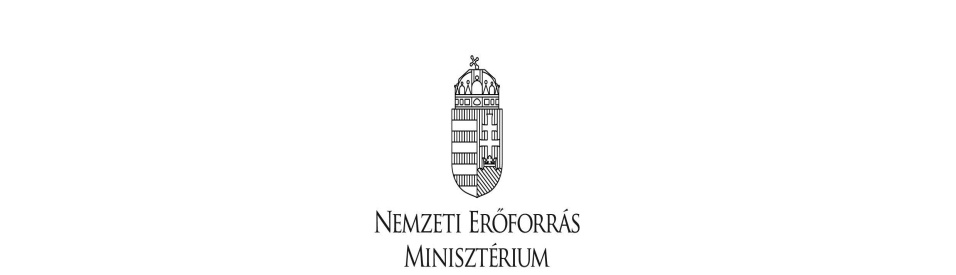 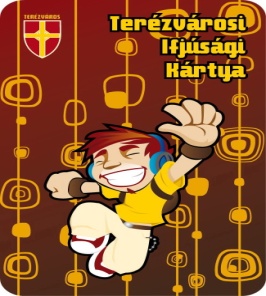 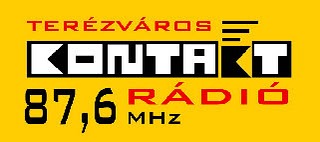 